Постановка задачи № тс-4 от 16.09.2015Наименование задачи: доработки блока оперативного учета ТМЦ и сервисного учета оборудования согласно методике.Результат: измененный ПП «1С: ERP Управление предприятием»При разработке использовать актуальную типовую конфигурацию 1С:ERP Управление предприятием 2.0 (2.0.10.176) Используются роли: ОБЪЕКТЫ УЖЕ СОЗДАНЫПИК_АдминистраторПИК_КураторПИК_ОтветственныйЗаРемонтПИК_ОтветсвенныйЗаСборкуКомплектаПИК_ИсполнительРемонтаПИК_ИсполнительЗаявкиНаПотребностьПИК_СогласованиеЗаявкиНаПотребностьДокумент «Перемещение оборудования»Общее описание доработок.Новый объект. Перемещает оборудование (объекты эксплуатации) между Местонахождениями (Справочник «Склады и магазины»). Предусмотреть печатную форму ТТН. Запрещено проведение документа, если по оборудованию есть не закрытый заказ на ремонт.Техническая реализация доработок.Создать новый документ.Правом создания и проведения документов обладают пользователи с ролями ПИК_Куратор, ПИК_Администратор и ПИК_ОтветсвенныйЗаРемонт. Пользователь с ролью ПИК_ОтветсвенныйЗаРемонт работает с документом следующим образом: АРМ «Перемещение узлов объектов эксплуатации» автоматически создает документ «Перемещение оборудования» при создании новых узлов.Внешний вид формы документа: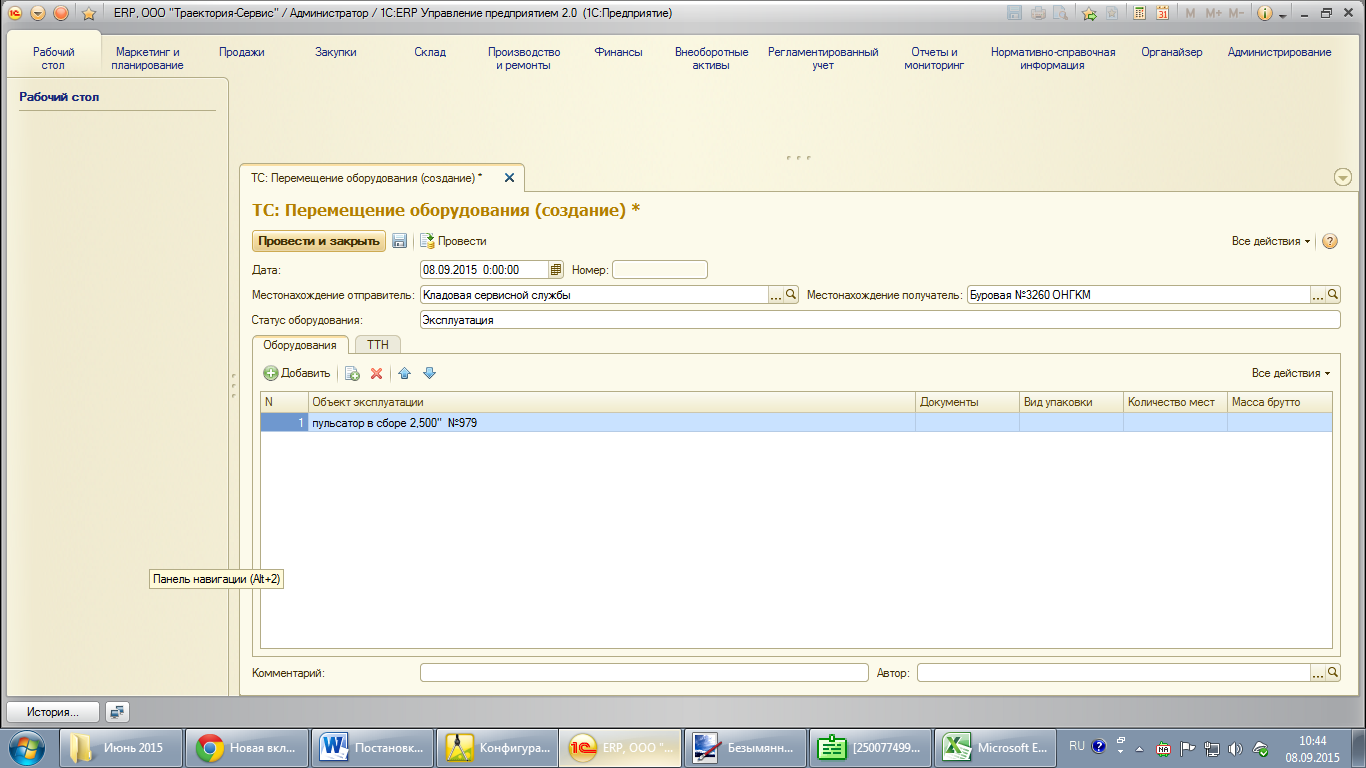 Реквизиты документа, необходимые для формирования ТТН, являются необязательными для заполнения.	При проведении документа формировать движение в регистр сведений ПИК_ МестонахождениеОбъектовЭксплуатации (фиксируется местонахождение и статус оборудования).	Если оборудование перемещается с целью ремонта (т.е. в документе выбран статус, с установленным признаком «Ремонт») и текущий статус оборудования не ремонт, то при проведении необходимо автоматически сформировать документ Заказ на ремонт датой «Срок доставки» (если не указана, то датой документа).	Если оборудование перемещается не с целью ремонта (т.е. в документе выбран статус, без установленного признака «Ремонт»), но по нему имеется не закрытый  заказ на ремонт, пользователю выводится сообщение, документ не проводится.	Не допускается перемещать узлы. Для перемещения узла, его сперва необходимо снять с объекта эксплуатации при помощи обработки «АРМ Перемещение узлов объектов эксплуатации».	При заполнении ТЧ Оборудование открывается список оборудования с фильтром по Местонахождению-Отправитель.	Документ имеет печатную форму ТТН (Типовая межотраслевая форма 1-Т)Справочник «Статусы оборудования»  ОБЪЕКТ УЖЕ СОЗДАНОбщее описание доработок.Новый объект. Перечень статусов (состояний) оборудования (объектов эксплуатации). Например: ремонт, эксплуатация, хранение и т.д.Техническая реализация доработок.Создать новый справочник:Добавление, корректировка справочника доступна пользователям с ролями ПИК_Куратор, ПИК_Администратор. Пользователи с ролями ПИК_Исполнитель, ПИК_ИТР имеют право просмотра, чтения справочника.Документ «ТС: Задание на сборку комплекта»Общее описание доработок.Новый объект. Является распоряжением для ИТР цеха на подготовку оборудования к отправке на буровую. Предусмотреть печатную форму «Сборочный лист».Техническая реализация доработок.	Создать новый объект конфигурации – Документ:Форма документа имеет вид: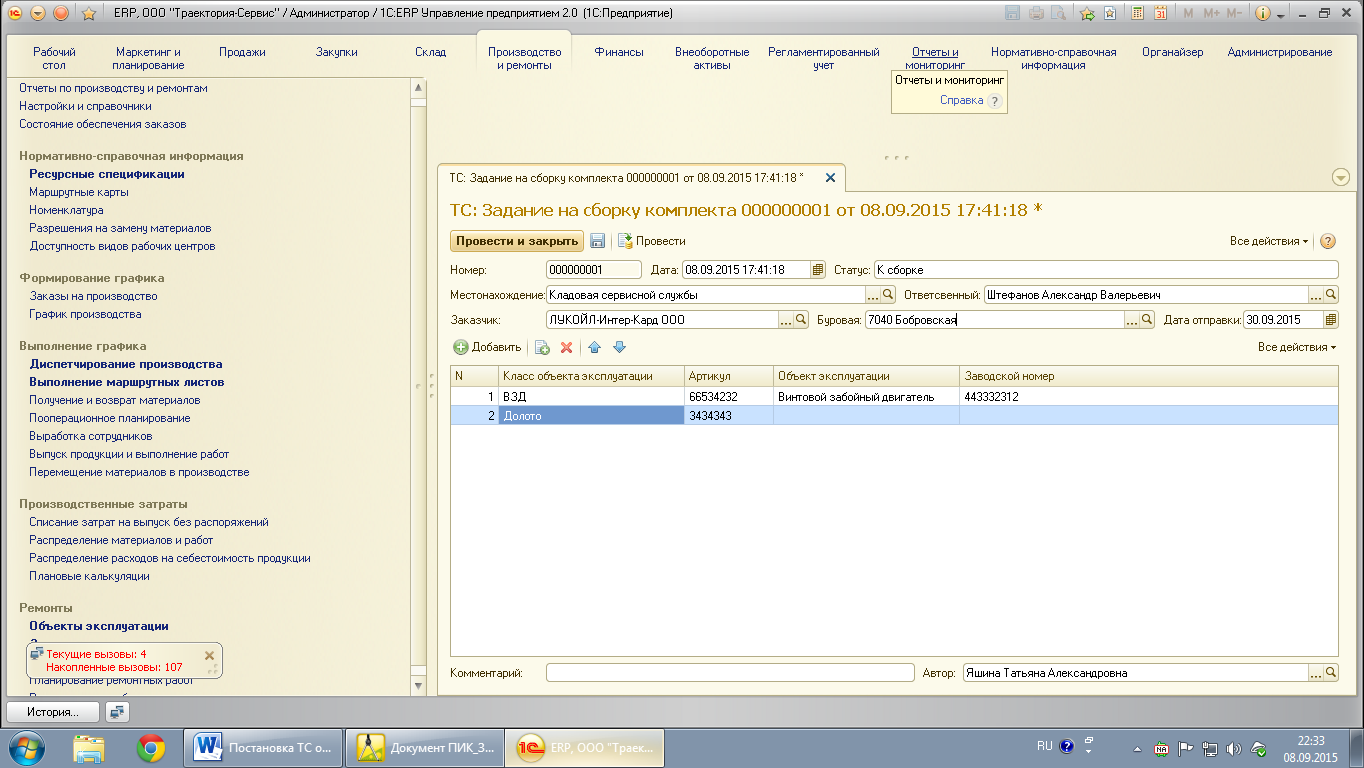 При заполнении поля Объект эксплуатации система предлагает для выбора только оборудование, находящееся  по текущему Местонахождению. 	Табличная часть «Оборудование» имеет кнопку «Добавить из шаблона». При нажатии кнопки (Куратор) открывается список шаблонов (Справочник «Шаблоны комплектов для сборки») для выбора, пользователь выбирает шаблон, и табличная часть документа автоматически заполняется по шаблону. Права по ролям:Документ имеет печатную форму «Сборочный лист»:Сборочный лист № ___ от ____Заказчик: ТНК-ВРСкважина: 7040 БобровскаяДата отправки: 25.07.2015Ответственный за сборку: Перечисление «ТС: Статусы заданий на сборку комплекта» ОБЪЕКТ УЖЕ СОЗДАНОбщее описание доработок.Новый объект, содержит перечень этапов жизненного цикла задания на сборку комплекта. Техническая реализация доработок.	Создать новый объект – перечисление:Справочник «ТС: Шаблоны комплектов на сборку» ОБЪЕКТ УЖЕ СОЗДАНОбщее описание доработок.Новый объект конфигурации, содержит список шаблонов (перечней классов объектов эксплуатации) на сборку комплекта. Техническая реализация доработок.	Создать новый объект – справочник:Правом на редактирование справочника обладают пользователи с ролями ПИК_Администратор, ПИК_Куратор.РеквизитыАвторСпр.Пользователи (текущий пользователь)КомментарийСтрока, 0Местонахождение - ОтправительСпр.СкладыМестонахождение - ПолучательСпр.СкладыСтатус оборудованияСправочник.ПИК_СтатусыОборудованияТабличная часть «Оборудование»Объект эксплуатацииСпр.ОбъектыЭксплуатацииДокументыСтрока (для ТТН)Вид упаковкиСтрока (для ТТН)Количество местЧисло,10.0 (для ТТН)Масса бруттоЧисло, 15.3 (для ТТН)Группа реквизитов на закладке «ТТН»ГрузополучательСоставной тип: Спр.ОраганизацииСпр.Контрагенты. Адрес доставкиСтрока (при заполнении использовать типовую форму ввода адреса)ПлательщикСоставной тип: Спр.Ораганизации,Спр.Контрагенты.Транспортное средствоСпр.Транспортные средстваСрок доставки грузаДатаВодительСпр.Физические лицаОтпуск разрешилСпр.Физические лицаОтпуск произвелСпр.Физические лицаГруз принялСпр.Физические лицаИмяПИК_СтатусыОборудованияСинонимТС: Статусы оборудованияРеквизитыКод0 (не используется)НаименованиеСтрока, 100РемонтБулево (признак, что оборудование на ремонте)ИмяПИК_ЗаданиеНаСборкуКомплектаСинонимТС: Задание на сборку комплектаРеквизитыАвторСпр.ПользователиКомментарийСтрока, 0СтатусПеречисление.ПИК_СтатусыЗаданийНаСборкуКомплектаПодразделениеСпр.СтруктураПредприятияОтветственный исполнительСпр.Физические лицаДата отправкиДатаБуроваяСпр.СкладыЗаказчикСтрока, 150Табличная часть «Оборудование»Класс объекта эксплуатацииСпр.Классы объектов эксплуатацииАртикулРеквизит Артикул Класса объекта эксплуатацииОбъект эксплуатацииСпр.Объекты эксплуатацииЗаводской номерРеквизит Заводской номер Объекта эксплуатацииПИК_АдминистраторПолные праваПИК_КураторЛюбые корректировки своих документов. Ввод на основании документа «Перемещение оборудования». Печать.ПИК_ОтветсвенныйЗаСборкуКомплектаКорректировка табличной части (поле объект эксплуатации), установка статуса документа «Собран». Печать.Класс оборудованияАртикулЗаводской номерИмяПИК_СтатусыЗаданийНаСборкуКомплекта СинонимТС: Статусы заданий на сборку комплектаЗначенияК сборкеСобранЗакрытИмяПИК_ШаблоныКомплектовНаСборкуСинонимТС: Шаблоны комплектов на сборкуНаименованиеСтрока, 150Код0 (не используется)Табличная часть «Оборудование»Класс объекта эксплуатацииСпр.Классы объектов эксплуатации